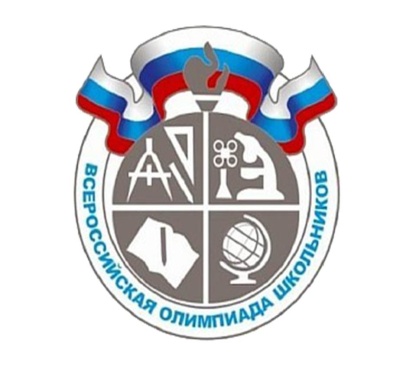 Телефоны "горячей линии" по вопросам проведения всероссийской олимпиады школьников в  МБОУ СОШ №10ОрганизацияФИО лиц, ответственных за подготовку проведения ГИАКонтактный телефон
«горячей линии»
номер кабинетаВремя работы
«горячей линии»МБОУ СОШ №10по вопросам организации и проведения всероссийской олимпиады школьниковЗам.директора по УВРСтепыкина Марина Анатольевна8(918)333-82-42Рабочий кабинет№ 24понедельник-пятница(рабочие дни)08.00-17.00 среда (рабочий день)08.00-19.00